Terminübersicht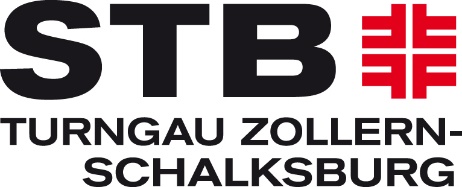 für Gauveranstaltungen und WK-Termine 2022			      Stand: 23.02.2022	Bei der Bewerbung mehrerer Vereine für eine Veranstaltung wird durch das TG Präsidium diese nach dem Eingang der Bewerbungen vergeben.Aktuelle Termine auf unserer Homepagewww.tg-zs.deDatumVeranstaltungAusrichterverein bzw. BewerberJanuarFebruarMärz 18. – 20.03.StuttgartEnBW DTB Pokal11.03. Gauturntag 2022Schörzingen20.03.Gaueinzelmeisterschaften Gerätturnen P-Stufen u. LK   sowie Minirunde (weiblich)TSV GeislingenApril09.04.Gaueinzelmeisterschaften Gerätturnen P-Stufen u. LK sowie Minirunde (männlich)SV DotternhausenMai 15.05.Gaumeisterschaften Gymnastik m. Qualifikation Einzel und MannschaftTV Truchtelfingen22.05.Gaufinale Schüler- u. Jugendmehrkämpfe Turnen/LATV HechingenJuniJuli16.07.Gauturnfest Albstadt17.07.GaukinderturnfestAlbstadtSeptember35. Stauseepokal SchömbergDotternhausenOktober01.10.Gaumeisterschaften Gerätturnen P-Stufen und LK Mannschaften sowie Minirunde Mannschaften (männlich)TSV MeßstettenGaumeisterschaften Gerätturnen P-Stufen und LKTSV Meßstetten01./02.10.Mannschaften sowie Minirunde Mannschaften (weiblich)08.10.Gaumeisterschaften Steinstoßen/SchleuderballTV Hechingen15./16.10.Trainerassistentenlehrgang22.10.TurngaugalaSV DotternhausenNovemberGaufrauentagDezember05.12. Meldeschluss zur Sportlerehrung